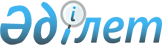 "2011-2013 жылдарға арналған аудан бюджеті туралы" Ақжар аудандық мәслихатының 2010 жылғы 20 желтоқсандағы N 27-1 шешіміне өзгертулер мен толықтыру енгізу туралыСолтүстік Қазақстан облысы Ақжар аудандық мәслихатының 2011 жылғы 7 қазандағы N 36-1 шешімі. Солтүстік Қазақстан облысының Әділет департаментінде 2011 жылғы 31 қазанда N 13-4-129 тіркелді

      Қазақстан Республикасының 2008 жылғы 4 желтоқсандағы № 95-IV Бюджет кодексінің 106-бабы 2-тармағына, «Қазақстан Республикасындағы жергілікті мемлекеттік басқару және өзін-өзі басқару туралы» Қазақстан Республикасының 2001 жылғы 23 қаңтардағы № 148 Заңының 6-бабы 1-тармағы 1) тармақшасына, сәйкес Ақжар аудандық мәслихат ШЕШТІ:



      1. 2010 жылғы 20 желтоқсандағы № 27-1 «2011-2013 жылдарға арналған аудан бюджеті туралы» (Мемлекеттік тіркеу реестрінде 2011 жылы 19 қаңтарда № 13-4-114 тіркелген және 2011 жылы 29 қаңтарда № 5 «Дала дидары» газетінде, 2011 жылы 29 қаңтарда № 5 «Ақжар -хабар» газетінде жарық көрген) төртінші шақырылымдағы аудандық мәслихат сессиясының шешіміне келесі өзгертулер мен толықтыру енгізілсін:

      1 тармақта:

      1) тармақша келесі редакцияда жазылсын: 

      «1) кірістер – 2 178 174 мың теңге, соның ішінде мыналар бойынша:

      салықтық түсімдер - 248 158 мың теңге;

      салықтық емес түсімдер - 1 987 мың теңге;

      негізгі капиталды сатудан түскен түсімдер – 3 000 мың тенге;

      трансферттердің түсуі - 1 925 029 мың тенге»;

      2) тармақша келесі редакцияда жазылсын: 

      «2) шығындар – 2 183 548 мың тенге »

      8 тармақта: 

      толықтырылсын:

      13) тармақша келесі мазмұнда:

      13) 33 239 мың теңге – Ақжар ауданы Бостандық, Киевское селоларына су бұруды реконструкциялау;

      1 және 2 (ұсынылған) қосымшаларына сәйкес, 1 және 5 қосымшалар ұсынылған шешімді жаңа редакцияда жариялансын.



      2. Осы шешім 2011 жылдың 1 қаңтарынан бастап күшіне енеді.      Ақжар аудандық мәслихат

      сессиясының төрағасы                       Б. Жанабаев      Ақжар аудандық мәслихат 

      хатшысы                                    М. Жұмабаев

2011 жылғы 7 қазандағы № 36-1

аудандық мәслихат сессиясының шешіміне

1-қосымша2010 жылғы 20 желтоқсандағы № 27-1

аудандық мәслихат сессиясының шешіміне

1-қосымша Ақжар ауданының 2011 жылға арналған бюджеті

2011 жылғы 7 қазандағы № 36-1

аудандық мәслихат сессиясының шешіміне

2-қосымша2010 жылғы 20 желтоқсандағы № 27-1

аудандық мәслихат сессиясының шешіміне

5-қосымша 2011 жылға арналған бюджеттің инвестициялық жобаларына және аудандық бюджет бағдарламаларына бөлінетін дамудың бюджеттік бағдарламалардың тізбесі
					© 2012. Қазақстан Республикасы Әділет министрлігінің «Қазақстан Республикасының Заңнама және құқықтық ақпарат институты» ШЖҚ РМК
				СанатыСанатыСанатыСанатыСомасы мың теңгеСыныбыСыныбыСыныбыСомасы мың теңгеIшкi сыныбыIшкi сыныбыСомасы мың теңгеАтауыСомасы мың теңге12345ТАБЫС21781741Салықтық түсімдер2481581Табыс салығы8802Жеке табыс салығы8803Әлеуметтік салық1039251Әлеуметтік салық1039254Меншікке салынатын салық1177151Мүлікке салынатын салық877523Жер салығы50184Көлiк құралдарына салынатын салық142405Бірыңғай жер салығы107055Тауарларға, жұмыстарға және қызметтерге салынатын iшкi салықтар240082Акциздер16313Табиғи және басқа ресурстарды пайдаланғаны үшiн түсетiн түсiмдер202784Кәсiпкерлiк және кәсiби қызметтi жүргiзгенi үшiн алынатын алымдар19605Ойын бизнесіне салық139Тіркелген салық1398Заңдық мәнді іс-әрекеттерді жасағаны және (немесе) оған уәкілеттігі бар мемлекеттік органдар немесе лауазымды адамдар құжаттар бергені үшін алынатын міндетті төлемдер16301Мемлекеттік баж16302Салықтық емес түсiмдер19871Мемлекет меншігінен түсетін түсімдер13005Мемлекет меншігіндегі мүлікті жалға беруден түсетін кірістер13002Мемлекеттік бюджеттен қаржыландырылатын мемлекеттік мекемелердің тауарларды (жұмыстарды, қызметтерді) өткізуінен түсетін түсімдер121Мемлекеттік бюджеттен қаржыландырылатын мемлекеттік мекемелердің тауарларды (жұмыстарды, қызметтерді) өткізуінен түсетін түсімдер126Басқа да салықтық емес түсiмдер6751Басқа да салықтық емес түсiмдер6753Негізгі капиталды сатудан түсетін түсімдер30003Жердi және материалдық емес активтердi сату30001Жерді сату30004Трансферттердің түсімдері19250292Мемлекеттiк басқарудың жоғары тұрған органдарынан түсетiн трансферттер19250292Облыстық бюджеттен түсетiн трансферттер1925029Функционалдық топФункционалдық топФункционалдық топФункционалдық топФункционалдық топСомасы мың теңгеКіші функцияКіші функцияКіші функцияКіші функцияСомасы мың теңгеБюджеттік бағдарламалардың әкімшісіБюджеттік бағдарламалардың әкімшісіБюджеттік бағдарламалардың әкімшісіСомасы мың теңгеБағдарламаБағдарламаСомасы мың теңгеАтауыСомасы мың теңге123456Шығындар218354801Жалпы сипаттағы мемлекеттiк қызметтер168825011Мемлекеттiк басқарудың жалпы функцияларын орындайтын өкiлдi, атқарушы және басқа органдар152085011112Аудан (облыстық маңызы бар қала) мәслихатының аппараты12742011112001Аудан (облыстық маңызы бар қала) мәслихатының қызметін қамтамасыз ету жөніндегі қызметтер12542011112003Мемлекеттік органдардың күрделі шығыстары200011122Аудан (облыстық маңызы бар қала) әкімінің аппараты4714201122001Аудан (облыстық маңызы бар қала) әкімінің қызметін қамтамасыз ету жөніндегі қызметтер46232011122003Мемлекеттік органдардың күрделі шығыстары910011123Қаладағы аудан, аудандық маңызы бар қала, кент, ауыл (село), ауылдық (селолық) округ әкімінің аппараты92201011123001Қаладағы аудан, аудандық маңызы бар қаланың, кент, ауыл (село), ауылдық (селолық) округ әкімінің қызметін қамтамасыз ету жөніндегі қызметтер91151011123022Мемлекеттік органдардың күрделі шығыстары1050012Қаржылық қызмет10045012452Ауданның (облыстық маңызы бар қаланың) қаржы бөлімі10045012452001Аудандық бюджетті орындау және коммуналдық меншікті (облыстық маңызы бар қала) саласындағы мемлекеттік саясатты іске асыру жөніндегі қызметтер906701252003Салық салу мақсатында мүлікті бағалауды жүргізу157012452004Біржолғы талондарды беру жөніндегі жұмысты және біржолғы талондарды іске асырудан сомаларды жинаудың толықтығын қамтамасыз етуді ұйымдастыру510012452011Коммуналдық меншікке түскен мүлікті есепке алу, сақтау, бағалау және сату225018Мемлекеттік органдардың күрделі шығыстары86015Жоспарлау және статистикалық қызмет6695015453Ауданның (облыстық маңызы бар қаланың) экономика және бюджеттік жоспарлау бөлімі669501553001Экономикалық саясатты, мемлекеттік жоспарлау жүйесін қалыптастыру және дамыту және ауданды (облыстық маңызы бар қаланы) басқару саласындағы мемлекеттік саясатты іске асыру жөніндегі қызметтер669502Қорғаныс3263021Әскери мұқтаждар3263021122Аудан (облыстық маңызы бар қала) әкімінің аппараты3263021122005Жалпыға бірдей әскери міндетті атқару шеңберіндегі іс-шаралар326304Бiлiм беру1246117041Мектепке дейiнгi тәрбие және оқыту87924041471Ауданның (облыстық маңызы бар қаланың) білім, дене шынықтыру және спорт бөлімі87924041471003Мектепке дейінгі тәрбие ұйымдарының қызметін қамтамасыз ету78806025мектептер және мектепке дейінгі білім беру ұйымдарында мұғалімдер мен тәрбиешілердің біліктілік санаттарына үстемеақы көлемін арттыруға91182Бастауыш, негізгі орта және жалпы орта білім беру1081417,904471Ауданның (облыстық маңызы бар қаланың) білім, дене шынықтыру және спорт бөлімі1081417,904471004Жалпы білім беру1078818,9005Балалар мен жеткіншектерге қосымша білім беру25999009Бiлiм беру саласындағы өзге де қызметтер76775,104467Ауданның (облыстық маңызы бар қаланың) құрылыс бөлімі57019,1049467037Білім беру объектілерін салу және реконструкциялау57019,1049471Ауданның (облыстық маңызы бар қаланың) білім, дене шынықтыру және спорт бөлімі19756049471009Ауданның (облыстық маңызы бар қаланың) мемлекеттік білім беру мекемелер үшін оқулықтар мен оқу-әдiстемелiк кешендерді сатып алу және жеткізу8007020Жетім баланы (жетім балаларды) және ата-аналарының қамқорынсыз қалған баланы (балаларды) күтіп-ұстауға асыраушыларына ай сайынғы ақшалай қаражат төлемдері8014023Үйде оқытылатын мүгедек балаларды жабдықпен, бағдарламалық қамтыммен қамтамасыз ету373506Әлеуметтiк көмек және әлеуметтiк қамсыздандыру105425062Әлеуметтiк көмек89608062451Ауданның (облыстық маңызы бар қаланың) жұмыспен қамту және әлеуметтік бағдарламалар бөлімі89608062451002Еңбекпен қамту бағдарламасы19997062451004Ауылдық жерлерде тұратын денсаулық сақтау, білім беру, әлеуметтік қамтамасыз ету, мәдениет және спорт мамандарына отын сатып алуға Қазақстан Республикасының заңнамасына сәйкес әлеуметтік көмек көрсету1618062451005Мемлекеттік атаулы әлеуметтік көмек9012062451007Жергілікті өкілетті органдардың шешімі бойынша мұқтаж азаматтардың жекелеген топтарына әлеуметтік көмек32969062451007Облыстық бюджеттен берілетін трансферттер есебінен23207062451010Үйден тәрбиеленіп оқытылатын мүгедек балаларды материалдық қамтамасыз ету520062451014Мұқтаж азаматтарға үйде әлеуметтiк көмек көрсету247906245101618 жасқа дейінгі балаларға мемлекеттік жәрдемақылар14985062451017Мүгедектерді оңалту жеке бағдарламасына сәйкес, мұқтаж мүгедектерді міндетті гигиеналық құралдарымен қамтамасыз етуге және ымдау тілі мамандарының, жеке көмекшілердің қызмет көрсету1716023Жұмыспен қамту орталықтарының қызметін қамтамасыз ету6312069Әлеуметтiк көмек және әлеуметтiк қамтамасыз ету салаларындағы өзге де қызметтер15817069451Ауданның (облыстық маңызы бар қаланың) жұмыспен қамту және әлеуметтік бағдарламалар бөлімі15817069451001Жергілікті деңгейде халық үшін әлеуметтік бағдарламаларды жұмыспен қамтуды қамтамасыз етуді іске асыру саласындағы мемлекеттік саясатты іске асыру жөніндегі қызметтер 15327069451011Жәрдемақыларды және басқа да әлеуметтік төлемдерді есептеу, төлеу мен жеткізу бойынша қызметтерге ақы төлеу452021Мемлекеттік органдардың күрделі шығыстары3807Тұрғын үй-коммуналдық шаруашылық47255,5071Тұрғын үй шаруашылығы24910071458Ауданның (облыстық маңызы бар қаланың) тұрғын үй-коммуналдық шаруашылығы, жолаушылар көлігі және автомобиль жолдары бөлімі3200071458003Мемлекеттік тұрғын үй қорының сақталуын ұйымдастыру200004Азаматтардың жекелеген санаттарын тұрғын үймен қамтамасыз ету3000071467Ауданның (облыстық маңызы бар қаланың) құрылыс бөлімі21710071467003Мемлекеттік коммуналдық тұрғын үй қорының тұрғын үй құрылысы және (немесе) сатып алу8510022Жұмыспен қамту 2020 бағдарламасы шеңберінде инженерлік-

коммуникациялық инфрақұрылымдардың дамуы13200072Коммуналдық шаруашылық5536,5072123Қаладағы аудан, аудандық маңызы бар қала, кент, ауыл (село), ауылдық (селолық) округ әкімінің аппараты4775072014Елді мекендерді сумен жабдықтауды ұйымдастыру4775467Ауданның (облыстық маңызы бар қаланың) құрылыс бөлімі761,5005Коммуналдық шаруашылығын дамыту761,5073Елді-мекендерді көркейту16809073123Қаладағы аудан, аудандық маңызы бар қала, кент, ауыл (село), ауылдық (селолық) округ әкімінің аппараты16809073123008Елді мекендерде көшелерді жарықтандыру5220073123009Елді мекендердің санитариясын қамтамасыз ету2050073123011Елді мекендерді абаттандыру мен көгалдандыру953908Мәдениет, спорт, туризм және ақпараттық кеңістiк85383081Мәдениет саласындағы қызмет55445081123Қаладағы аудан, аудандық маңызы бар қала, кент, ауыл (село), ауылдық (селолық) округ әкімінің аппараты40927081123006Жергілікті деңгейде мәдени-демалыс жұмыстарын қолдау40927081455Ауданның (облыстық маңызы бар қаланың) мәдениет және тілдерді дамыту бөлімі14518081455003Мәдени-демалыс жұмысын қолдау14518082Спорт3531082471Ауданның (облыстық маңызы бар қаланың) білім, дене шынықтыру және спорт бөлімі3531082471014Аудандық (облыстық маңызы бар қалалық) деңгейде спорттық жарыстар өткiзу3531083Ақпараттық кеңiстiк15517083455Ауданның (облыстық маңызы бар қаланың) мәдениет және тілдерді дамыту бөлімі9526083455006Аудандық (қалалық) кiтапханалардың жұмыс iстеуi8892083455007Мемлекеттік тілді және Қазақстан халықтарының басқа да тілдерін дамыту634083456Ауданның (облыстық маңызы бар қаланың) ішкі саясат бөлімі5991083456002Газеттер мен журналдар арқылы мемлекеттік ақпараттық саясат жүргізу жөніндегі қызметтер5991089Мәдениет, спорт, туризм және ақпараттық кеңiстiктi ұйымдастыру жөнiндегi өзге де қызметтер10890089455Ауданның (облыстық маңызы бар қаланың) мәдениет және тілдерді дамыту бөлімі5318089455001Жергілікті деңгейде тілдерді және мәдениетті дамыту саласындағы мемлекеттік саясатты іске асыру жөніндегі қызметтер5318089456Ауданның (облыстық маңызы бар қаланың) ішкі саясат бөлімі5572089456001Жергілікті деңгейде ақпарат, мемлекеттілікті нығайту және азаматтардың әлеуметтік сенімділігін қалыптастыру саласында мемлекеттік саясатты іске асыру жөніндегі қызметтер4872089456003Жастар саясаты саласындағы өңірлік бағдарламаларды iске асыру70010Ауыл, су, орман, балық шаруашылығы, ерекше қорғалатын табиғи аумақтар, қоршаған ортаны және жануарлар дүниесін қорғау, жер қатынастары481822101Ауыл шаруашылығы27797101474Ауданның (облыстық маңызы бар қаланың) ауыл шаруашылығы және ветеринария бөлімі27797101474001Жергілікті деңгейде ауыл шаруашылығы және ветеринария саласындағы мемлекеттік саясатты іске асыру жөніндегі қызметтер19285101474003Мемлекеттік органдардың күрделі шығыстары200101474007Қаңғыбас иттер мен мысықтарды аулауды және жоюды ұйымдастыру700101474099Республикалық бюджеттен берілетін нысаналы трансферттер есебiнен ауылдық елді мекендер саласының мамандарын әлеуметтік қолдау шараларын іске асыру7612102Су шаруашылығы435886102467Ауданның (облыстық маңызы бар қаланың) құрылыс бөлімі435886102467012Су шаруашылығының объектілерін дамыту435886106Жер қатынастары5962106463Ауданның (облыстық маңызы бар қаланың) жер қатынастары бөлімі5962106463001Аудан (облыстық маңызы бар қала) аумағында жер қатынастарын реттеу саласындағы мемлекеттік саясатты іске асыру жөніндегі қызметтер5462106463003Елдi мекендердi жер-шаруашылық орналастыру500109Ауыл, су, орман, балық шаруашылығы және қоршаған ортаны қорғау мен жер қатынастары саласындағы өзге де қызметтер12177109474Ауданның (облыстық маңызы бар қаланың) ауыл шаруашылығы және ветеринария бөлімі12177109474013Эпизоотияға қарсы іс-шаралар жүргізу1217711Өнеркәсіп, сәулет, қала құрылысы және құрылыс қызметі5268112Сәулет, қала құрылысы және құрылыс қызметі5268112467Ауданның (облыстық маңызы бар қаланың) құрылыс бөлімі5268112467001Жергілікті деңгейде құрылыс саласындағы мемлекеттік саясатты іске асыру жөніндегі қызметтер526812Көлiк және коммуникация5420121Автомобиль көлiгi5420121123Қаладағы аудан, аудандық маңызы бар қала, кент, ауыл (село), ауылдық (селолық) округ әкімінің аппараты1650121123013Аудандық маңызы бар қалаларда, кенттерде, ауылдарда (селоларда), ауылдық (селолық) округтерде автомобиль жолдарының жұмыс істеуін қамтамасыз ету1650121458Ауданның (облыстық маңызы бар қаланың) тұрғын үй-коммуналдық шаруашылығы, жолаушылар көлігі және автомобиль жолдары бөлімі3770121458023Автомобиль жолдарының жұмыс істеуін қамтамасыз ету377013Басқалар28913133Кәсiпкерлiк қызметтi қолдау және бәсекелестікті қорғау4753133469Ауданның (облыстық маңызы бар қаланың) кәсіпкерлік бөлімі4753133469001Жергілікті деңгейде кәсіпкерлік пен өнеркәсіпті дамыту саласындағы мемлекеттік саясатты іске асыру жөніндегі қызметтер4613133469004Мемлекеттік органдардың күрделі шығыстары140139Басқалар24160451Ауданның (облыстық маңызы бар қаланың) жұмыспен қамту және әлеуметтік бағдарламалар бөлімі10140022«Бизнестің жол картасы - 2020» бағдарламасы шеңберінде жеке кәсіпкерлікті қолдау10140139452Ауданның (облыстық маңызы бар қаланың) қаржы бөлімі3309139452012Ауданның (облыстық маңызы бар қаланың) жергілікті атқарушы органының резерві3309139458Тұрғын үй-коммуналдық шаруашылық5198139458001Жергілікті деңгейде тұрғын үй-коммуналдық шаруашылығы, жолаушылар көлігі және автомобиль жолдары саласындағы мемлекеттік саясатты іске асыру жөніндегі қызметтер5198139471Ауданның (облыстық маңызы бар қаланың) білім, дене шынықтыру және спорт бөлімі5513139471001Білім, дене шынықтыру және спорт бөлімі қызметін қамтамасыз ету551315Трансферттер5856,51Трансферттер5856,5452Ауданның (облыстық маңызы бар қаланың) қаржы бөлімі5856,5006Нысаналы пайдаланылмаған (толық пайдаланылмаған) трансферттерді қайтару5856,5III. Таза бюджеттік несиелер92910,3Бюджеттік несиелер94106,37Тұрғын үй-коммуналдық шаруашылық392001Тұрғын үй шаруашылығы39200467Ауданның (облыстық маңызы бар қаланың) құрылыс бөлімі39200019Тұрғын үй салу3920010Ауыл, су, орман, балық шаруашылығы, ерекше қорғалатын табиғи аумақтар, қоршаған ортаны және жануарлар дүниесін қорғау, жер қатынастары54906,31Ауыл шаруашылығы54906,3474Ауданның (облыстық маңызы бар қаланың) ауыл шаруашылығы және ветеринария бөлімі54906,3009Ауылдық елді мекендердің әлеуметтік саласының мамандарын әлеуметтік қолдау шараларын іске асыру үшін бюджеттік кредиттер54906,3СанатыСанатыСанатыСанатыСанатыСомасы мың теңгеСыныбыСыныбыСыныбыСыныбыСомасы мың теңгеIшкi сыныбыIшкi сыныбыIшкi сыныбыСомасы мың теңгеЕрекшелігіЕрекшелігіСомасы мың теңгеАтауыСомасы мың теңге5Бюджеттік кредиттерді өтеу119601Бюджеттік кредиттерді өтеу11961Мемлекеттік бюджеттен берілген бюджеттік кредиттерді өтеу119613Жеке тұлғаларға жергілікті бюджеттен берілген бюджеттік кредиттерді өтеу1196IV. Операциялық сальдо0V. Тапшылық (молшылық) қаржысы-98284,3VI. Тапшылықты қаржыландыру98284,37Қарыздар түсімі8727101Мемлекеттік ішкі қарыздар 872712Қарыз алу келісім-шарттары8727103Ауданның (облыстық маңызы бар қаланың) жергілікті атқарушы органы алатын қарыздар87271Функционалдық топФункционалдық топФункционалдық топФункционалдық топФункционалдық топСомасы мың теңгеКіші функцияКіші функцияКіші функцияКіші функцияСомасы мың теңгеБюджеттік бағдарламалардың әкімшісіБюджеттік бағдарламалардың әкімшісіБюджеттік бағдарламалардың әкімшісіСомасы мың теңгеБағдарламаБағдарламаСомасы мың теңгеАтауыСомасы мың теңге16Қарыздарды өтеу119601Қарыздарды өтеу1196452Ауданның (облыстық маңызы бар қаланың) қаржы бөлімі1196008Жергілікті атқарушы органның жоғары тұрған бюджет алдындағы борышын өтеу11968Бюджет қаражаттарының пайдаланылатын қалдықтары12209,301Бюджет қаражаты қалдықтары12209,31Бюджет қаражатының бос қалдықтары12209,3Функционалдық топФункционалдық топФункционалдық топФункционалдық топФункционалдық топСомасы мың теңгеКіші функцияКіші функцияКіші функцияКіші функцияСомасы мың теңгеБюджеттік бағдарламалардың әкімшісіБюджеттік бағдарламалардың әкімшісіБюджеттік бағдарламалардың әкімшісіСомасы мың теңгеБағдарламаБағдарламаСомасы мың теңгеАтауыСомасы мың теңге123456Барлығы515376,64Бiлiм беру57019,19Бiлiм беру саласындағы өзге де қызметтер57019,1467Ауданның (облыстық маңызы бар қаланың) құрылыс бөлімі57019,1037Білім беру объектілерін салу және реконструкциялау57019,17Тұрғын үй-коммуналдық шаруашылық224721Тұрғын үй шаруашылығы21710467Ауданның (облыстық маңызы бар қаланың) құрылыс бөлімі21710003Мемлекеттік коммуналдық тұрғын үй қорының тұрғын үй құрылысы және (немесе) сатып алу8510022Жұмыспен қамту 2020 бағдарламасы шеңберінде инженерлік-

коммуникациялық инфрақұрылымдардың дамуы132002Коммуналдық шаруашылық761,5467Ауданның (облыстық маңызы бар қаланың) құрылыс бөлімі761,5005Коммуналдық шаруашылығын дамыту761,5Талшық кентінде 20 орындық моншаның құрылысына жобалық сметалық құжаттаманы дайындау761,510Ауыл, су, орман, балық шаруашылығы, ерекше қорғалатын табиғи аумақтар, қоршаған ортаны және жануарлар дүниесін қорғау, жер қатынастары4358862Су шаруашылығы435886467Жергілікті деңгейде құрылыс саласындағы мемлекеттік саясатты іске асыру жөніндегі қызметтер435886012Су шаруашылығының объектілерін дамыту435886Ақжар ауданы Бостандық, Киевское селоларына су бұруды реконструкциялау429886Ақжар ауданы Лениградское селосына су бұру желілерін дамыту және реконструкциялау жобасы бойынша жобалық -сметалық құжаттаманы әзірлеу 6000